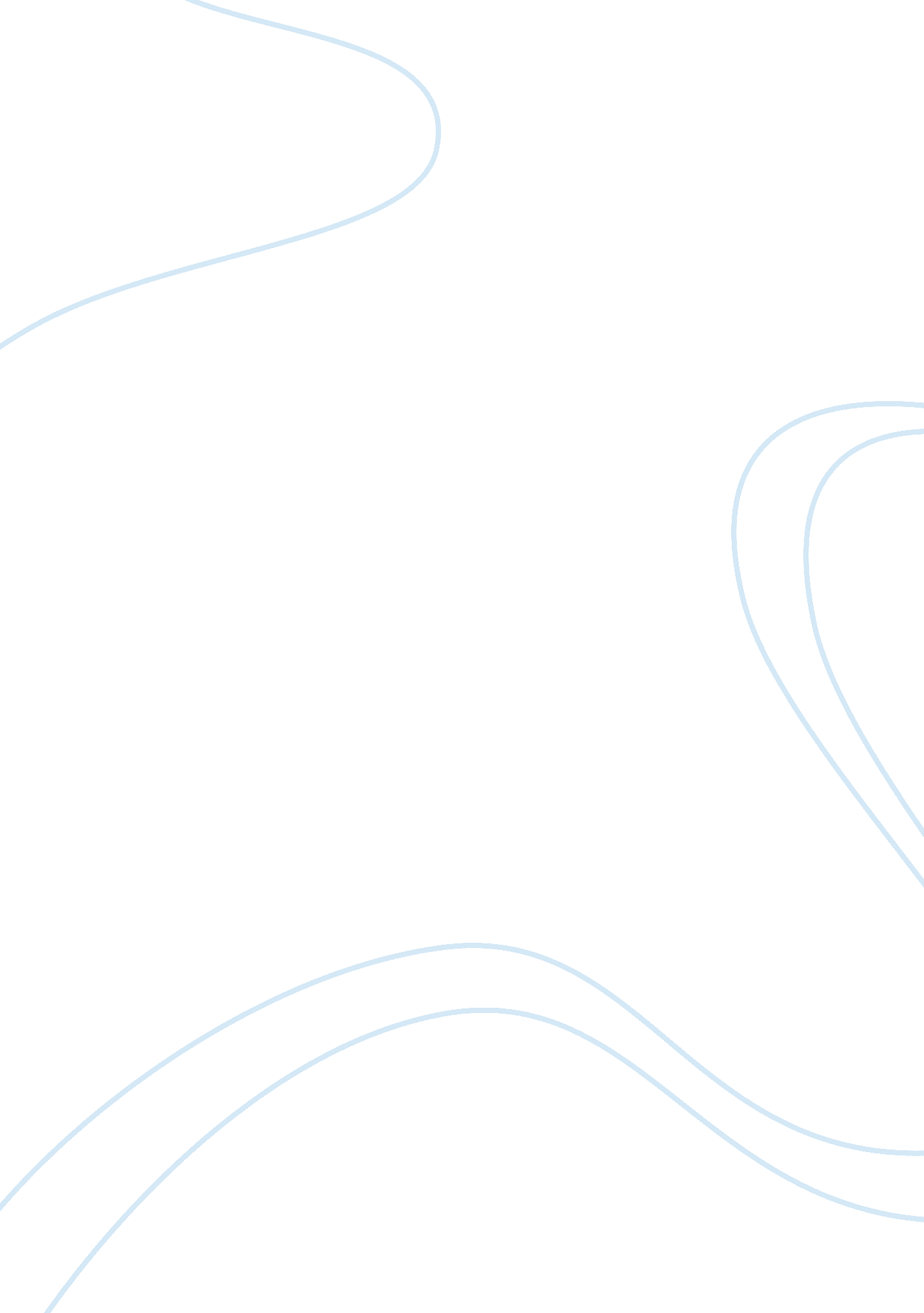 Malcolcm x essay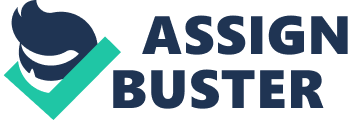 Did you ever know that an education alone has a different effect on individuals? Compare and contrast Malcolm X’s (Learning to Read) views on the meaning and purpose of education—or on the value and nature of reading—with those of Richard Rodriguez (“ The Achievement of Desire”). How can you account for the differences in their attitudes? . Both Richard Rodriguez and Malcolm X turned to education to aid them in reconciling their cultural identities; however, each had  different attitudes towards learning and their motivations to acquire knowledge. ent: Attitudes towards education can vary through individual life experiences. I choose topic number two. The comparison and contrast of Malcolm X and Richard Rodrigues. Thesis Statement- Ones attitude and childhood varies in individuals educations learning abilities. It is interesting how education affects people differently. Malcolm X was profoundly changed by his education; in contrast, Richard Rodriguez lost a sense of himself through this education. Both Malcolm X and Richard Rodriguez  started their lives with certain disadvantages. As Richard Rodriguez writes in his essay “ The Achievement of Desire,” his parents were working class Mexican immigrants, and when he was first enrolled in a public school, he could not speak English, and in “ Learning to Read, “ Malcolm X describes his beginnings as a barely literate eight  grade drop-out turned prison inmate. Both Richard Rodriguez and Malcolm X turned to education to aid them in reconciling their cultural identities; however, each had  different attitudes towards learning and their motivations to acquire knowledge. Although the introductory paragraph is brief, it serves to introduce the two readings and leads up to the thesis statement. 